PRIVATE BAG x 59, PRETORIA, 0001, Tel (012) 444 3979, Fax (012) 444 3145PRIVATE BAG x 9111, CAPE TOWN, 8000 (021) 462 2310, Fax (021) 461 0859Enquiries: Carmichael Ngalo O Carmichael. ngaloG'dmr.gov.za 	Memorandum: Parliamentary  Liaison Office	NATIONAL ASSEMBLY QUESTION FOR WRITTEN REPLY QUESTION NUMBER: 83	ADVANCE NOTICE No: NW 1041EDATE OF PUBLICATION IN INTERNAL QUESTION PAPER: 20 June 2019 INTERNAL QUESTION PAPER NUMBER: 01Mr M M Dlamini (EFF) to ask the Minister of Mineral Resources and Energy:What number of (i) buildings, (ii) properties and (iii) facilities does his department currently (aa) own and (bb) rent, (b) what is the value and purpose of each (i) owned and (ii) rented property and (c)(i) for how long has each property been rented, (ii) from whom is each property rented and (iii) what is the monthly rental fee for each property?NW 1041 EReply(aa)(aa)(aa)(bb)NoneNoneNone14 buildings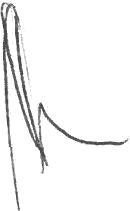 (bb)(bb)(b)()14 properties14 facilitiesValue - Not applicableThe purpose of renting the properties is for office accommodation The table below indicates the value, how long has each property been rented, from which building/property and monthly rental fee;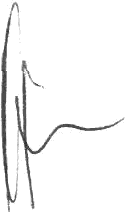 Cooperate Services DDG: Patricia	amede Date: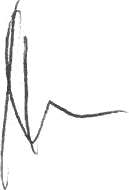 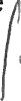 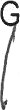 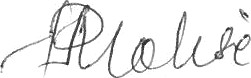 Recommendedl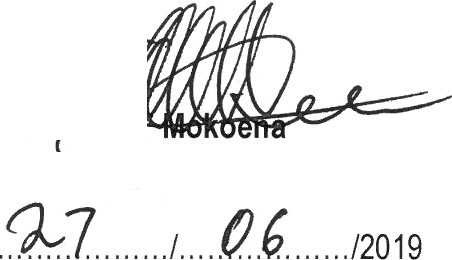 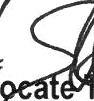 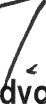 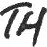 A vDirector General : Department of Mineral ResourcesApproUed/	-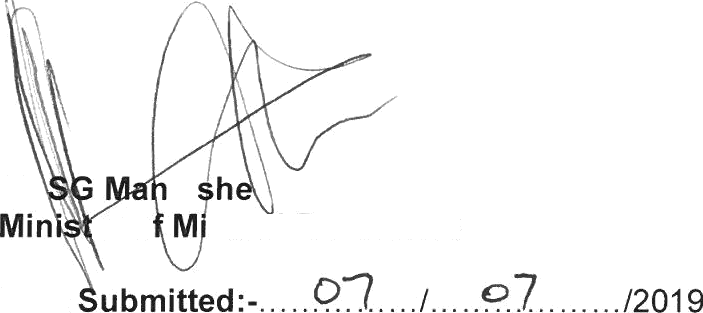 Number(°)()Period of rental(°)()Period of rental(c)(ii)Landlord propertyofthe(c)(«›)Monthly feerental1.01 April 201001 April 2010Mowana	Properties	-Public	Investment CorporationMowana	Properties	-Public	Investment CorporationMowana	Properties	-Public	Investment CorporationR3,657,813.49R3,657,813.492.012009NovemberOld Mutual PropertiesOld Mutual PropertiesOld Mutual PropertiesR414,363.57R414,363.573.012009FebruaryJHI	Properties	-AtterburyJHI	Properties	-AtterburyJHI	Properties	-AtterburyR417,359.25R417,359.254.01 May 200901 May 2009X Vest InvestX Vest InvestX Vest InvestR153,403.57R153,403.575.012009NovemberOlympic FlameOlympic FlameOlympic FlameR534,650.77R534,650.776.01 April 200901 April 2009Vaal	University	ofTechnologyVaal	University	ofTechnologyVaal	University	ofTechnologyR549,997.71R549,997.717.01 April 201401 April 2014Park	withInterparkSpark/R36,216.20R36,216.208.01 March 201701 March 2017Redefine PropertiesRedefine PropertiesRedefine PropertiesR265,436.54R265,436.549.01 January 201601 January 2016Hopley CentreHopley CentreHopley CentreR54,590.01R54,590.01Number(c) (i)Period of rental(c) (ii)Landlord	of	the property(c) (iii)Monthly	rental fee10.01 January 2019ELS PropertiesR258,358.9911.01 January 2016Mvulazana TradingR387,802.4212.01	September2015Gritpop InvestmentR248,533.7813.01 January 2016JHI PropertiesR339,938.9114.01 January 2017Public	InvestmentCorporationR35,929.07